به نام ایزد  دانا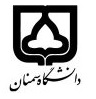 (کاربرگ طرح درس)                   تاریخ بهروز رسانی: 5/6/1401              دانشکده     :هنر                                              نیمسال اول/دوم سال تحصیلی1402-1401بودجهبندی درسمقطع: کارشناسی*  کارشناسی ارشد□  دکتری□مقطع: کارشناسی*  کارشناسی ارشد□  دکتری□مقطع: کارشناسی*  کارشناسی ارشد□  دکتری□تعداد واحد: نظری... عملی...تعداد واحد: نظری... عملی...فارسی: پروژه 8 طراحی صنعتیفارسی: پروژه 8 طراحی صنعتینام درسپیشنیازها و همنیازها:پیشنیازها و همنیازها:پیشنیازها و همنیازها:پیشنیازها و همنیازها:پیشنیازها و همنیازها:لاتین:لاتین:نام درسشماره تلفن اتاق:  31535361شماره تلفن اتاق:  31535361شماره تلفن اتاق:  31535361شماره تلفن اتاق:  31535361مدرس/مدرسین:  محرم قهرمانی درویشمدرس/مدرسین:  محرم قهرمانی درویشمدرس/مدرسین:  محرم قهرمانی درویشمدرس/مدرسین:  محرم قهرمانی درویشhttps://mghahremani.profile.semnan.ac.ir/: منزلگاه اینترنتیhttps://mghahremani.profile.semnan.ac.ir/: منزلگاه اینترنتیhttps://mghahremani.profile.semnan.ac.ir/: منزلگاه اینترنتیhttps://mghahremani.profile.semnan.ac.ir/: منزلگاه اینترنتیپست الکترونیکیm_ghahremani@semnan.ac.ir       پست الکترونیکیm_ghahremani@semnan.ac.ir       پست الکترونیکیm_ghahremani@semnan.ac.ir       پست الکترونیکیm_ghahremani@semnan.ac.ir       برنامه تدریس در هفته و شماره کلاس:برنامه تدریس در هفته و شماره کلاس:برنامه تدریس در هفته و شماره کلاس:برنامه تدریس در هفته و شماره کلاس:برنامه تدریس در هفته و شماره کلاس:برنامه تدریس در هفته و شماره کلاس:برنامه تدریس در هفته و شماره کلاس:برنامه تدریس در هفته و شماره کلاس:اهداف درس:اهداف درس:اهداف درس:اهداف درس:اهداف درس:اهداف درس:اهداف درس:اهداف درس:امکانات آموزشی مورد نیاز:امکانات آموزشی مورد نیاز:امکانات آموزشی مورد نیاز:امکانات آموزشی مورد نیاز:امکانات آموزشی مورد نیاز:امکانات آموزشی مورد نیاز:امکانات آموزشی مورد نیاز:امکانات آموزشی مورد نیاز:امتحان پایانترمامتحان میانترمارزشیابی مستمر(کوئیز)ارزشیابی مستمر(کوئیز)فعالیتهای کلاسی و آموزشیفعالیتهای کلاسی و آموزشینحوه ارزشیابینحوه ارزشیابی10-5555درصد نمرهدرصد نمرهکتاب بیونیک تالیف لوسین ژراردن ترجمه محمود بهزاد و پرویز قوامی، کتاب بیونیک (سینا رحیمی و همکاران)، کتاب: طبیعت و طراحی (فروغ عموئیان)، کتاب دانشنامه معماری بیومیمیکری و بیوفیلی (دکتر محمود گلابچی و دکتر هادی محمودی نژاد)، کتاب بیونیک در معماری داخلی (دکتر هادی محمودی نژاد)،کتاب بیونیک تالیف لوسین ژراردن ترجمه محمود بهزاد و پرویز قوامی، کتاب بیونیک (سینا رحیمی و همکاران)، کتاب: طبیعت و طراحی (فروغ عموئیان)، کتاب دانشنامه معماری بیومیمیکری و بیوفیلی (دکتر محمود گلابچی و دکتر هادی محمودی نژاد)، کتاب بیونیک در معماری داخلی (دکتر هادی محمودی نژاد)،کتاب بیونیک تالیف لوسین ژراردن ترجمه محمود بهزاد و پرویز قوامی، کتاب بیونیک (سینا رحیمی و همکاران)، کتاب: طبیعت و طراحی (فروغ عموئیان)، کتاب دانشنامه معماری بیومیمیکری و بیوفیلی (دکتر محمود گلابچی و دکتر هادی محمودی نژاد)، کتاب بیونیک در معماری داخلی (دکتر هادی محمودی نژاد)،کتاب بیونیک تالیف لوسین ژراردن ترجمه محمود بهزاد و پرویز قوامی، کتاب بیونیک (سینا رحیمی و همکاران)، کتاب: طبیعت و طراحی (فروغ عموئیان)، کتاب دانشنامه معماری بیومیمیکری و بیوفیلی (دکتر محمود گلابچی و دکتر هادی محمودی نژاد)، کتاب بیونیک در معماری داخلی (دکتر هادی محمودی نژاد)،کتاب بیونیک تالیف لوسین ژراردن ترجمه محمود بهزاد و پرویز قوامی، کتاب بیونیک (سینا رحیمی و همکاران)، کتاب: طبیعت و طراحی (فروغ عموئیان)، کتاب دانشنامه معماری بیومیمیکری و بیوفیلی (دکتر محمود گلابچی و دکتر هادی محمودی نژاد)، کتاب بیونیک در معماری داخلی (دکتر هادی محمودی نژاد)،کتاب بیونیک تالیف لوسین ژراردن ترجمه محمود بهزاد و پرویز قوامی، کتاب بیونیک (سینا رحیمی و همکاران)، کتاب: طبیعت و طراحی (فروغ عموئیان)، کتاب دانشنامه معماری بیومیمیکری و بیوفیلی (دکتر محمود گلابچی و دکتر هادی محمودی نژاد)، کتاب بیونیک در معماری داخلی (دکتر هادی محمودی نژاد)،منابع و مآخذ درسمنابع و مآخذ درستوضیحاتمبحثشماره هفته آموزشی-تعریف مفاهیم بیونیک به عنوان یک رویکرد طراحی1انتخاب موضوع کنفرانستعریف شاخه های بیونیک و شناخت حیطه های مورد استفاده در طراحی صنعتی – تعریف پروژه مطالعاتی توری در یکی از شاخه ها2انتخاب موضوع کنفرانسرویکرد های مورد استفاده در طراحی ملهم از طبعت3تمرین در کلاسبیومورف، مزایا و دلایل نیاز به الهام از طبیعت در طراحی فرم محصولات - تعریف پروژه عملی اول بیومورف4تحویل کار عملی هفته قبل -  تمرین در کلاسانتزاع و روشهای دستیابی به انتزاع موفق - تعریف پروژه عملی دوم بیومورف5تحویل کار عملی هفته قبل -  تمرین در کلاساهمیت مکانیزم در طراحی محصول و شناخت مکانیزم های پر کاربرد -  تعریف پروژه عملی اول بیومکانیک6تحویل کار عملی هفته قبل و ارائه سمینا توسط دو نفر از دانشجویانبیو مکانیک، مزیت و اهمیت طراحی مکانیزم های ملهم از طبیعت -  تعریف پروژه عملی دوم بیومکانیک7تحویل کار عملی هفته قبل و ارائه سمینا توسط دو نفر از دانشجویانکارکرد بیونیک در طراحی زیورآلات -  تعریف پروژه عملی زیورآلات8تحویل کار عملی هفته قبل و ارائه سمینا توسط دو نفر از دانشجویانبیونیک و لوازم خانگی -  تعریف پروژه عملی لوازم خانگی9تحویل کار عملی هفته قبل و ارائه سمینا توسط دو نفر از دانشجویانبیونیک و حمل و نقل -  تعریف پروژه عملی طراحی تجهیزات حمل و نقل10تحویل کار عملی هفته قبل و ارائه سمینا توسط دو نفر از دانشجویانبیونیک و بسته بندی -  تعریف پروژه عملی طراحی بسته بندی11تحویل کار عملی هفته قبل و ارائه سمینا توسط دو نفر از دانشجویانبیونیک و مبلمان شهری -  تعریف پروژه عملی طراحی مبلمان شهری12تحویل کار عملی هفته قبل و ارائه سمینا توسط دو نفر از دانشجویانبیونیک و ابزار -  تعریف پروژه عملی طراحی ابزار13تحویل کار عملی هفته قبل و ارائه سمینا توسط دو نفر از دانشجویانبیونیک و تجهیرات نظامی -  تعریف پروژه عملی طراحی تجهیزات نظامی14تحویل کار عملی هفته قبل و ارائه سمینا توسط دو نفر از دانشجویانکارکرد بیونیک در حوزه کشاورزی – متدهای کاشت، آبیاری، داشت و برداشت -  تعریف پروژه عملی طراحی در حوزه کشاورزی15تحویل کار عملی هفته قبل و ارائه سمینا توسط دو نفر از دانشجویانبیونیک و استعداد های بومی -  بیونیک و کشاورزی نوین16